Rostered Days Off (for NZ trainees only –Rostered Days Offs are not to be counted as leave/absence         from training)Trainees are advised to retain a copy of the completed form their records 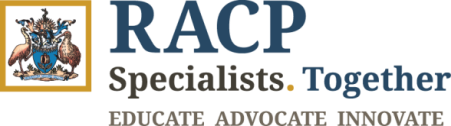 Joint College Training in Infectious Diseases & MicrobiologyMicrobiology Rotation (RACP/RCPA trainees) Supervisor’s ReportJoint College Training in Infectious Diseases & MicrobiologyMicrobiology Rotation (RACP/RCPA trainees) Supervisor’s ReportJoint College Training in Infectious Diseases & MicrobiologyMicrobiology Rotation (RACP/RCPA trainees) Supervisor’s ReportJoint College Training in Infectious Diseases & MicrobiologyMicrobiology Rotation (RACP/RCPA trainees) Supervisor’s Report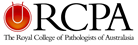 For Joint RACP/RCPA Infectious Diseases & Microbiology trainees undertaking a 6 or 12 month microbiology rotationJoint RACP Infectious Diseases & Microbiology trainees undertaking clinical infectious diseases rotations must complete the Core Infectious Diseases Rotation Supervisor’s Report.RACP-only Infectious Diseases trainees undertaking a 6 month core microbiology rotation must complete the Microbiology Rotation (RACP-only trainees) Supervisor’s Report.Please note:All nominated supervisors must complete the report and be copied into the email submission of this report.It is recommended that each supervisor complete separate supervisor report forms. If this is not possible, please include details of both supervisors in the table below.If the trainee is sitting the RCPA Part I and/or Part II Examinations, a copy of the portfolio summary sheet will need to be included with the report.  For Joint RACP/RCPA Infectious Diseases & Microbiology trainees undertaking a 6 or 12 month microbiology rotationJoint RACP Infectious Diseases & Microbiology trainees undertaking clinical infectious diseases rotations must complete the Core Infectious Diseases Rotation Supervisor’s Report.RACP-only Infectious Diseases trainees undertaking a 6 month core microbiology rotation must complete the Microbiology Rotation (RACP-only trainees) Supervisor’s Report.Please note:All nominated supervisors must complete the report and be copied into the email submission of this report.It is recommended that each supervisor complete separate supervisor report forms. If this is not possible, please include details of both supervisors in the table below.If the trainee is sitting the RCPA Part I and/or Part II Examinations, a copy of the portfolio summary sheet will need to be included with the report.  For Joint RACP/RCPA Infectious Diseases & Microbiology trainees undertaking a 6 or 12 month microbiology rotationJoint RACP Infectious Diseases & Microbiology trainees undertaking clinical infectious diseases rotations must complete the Core Infectious Diseases Rotation Supervisor’s Report.RACP-only Infectious Diseases trainees undertaking a 6 month core microbiology rotation must complete the Microbiology Rotation (RACP-only trainees) Supervisor’s Report.Please note:All nominated supervisors must complete the report and be copied into the email submission of this report.It is recommended that each supervisor complete separate supervisor report forms. If this is not possible, please include details of both supervisors in the table below.If the trainee is sitting the RCPA Part I and/or Part II Examinations, a copy of the portfolio summary sheet will need to be included with the report.  For Joint RACP/RCPA Infectious Diseases & Microbiology trainees undertaking a 6 or 12 month microbiology rotationJoint RACP Infectious Diseases & Microbiology trainees undertaking clinical infectious diseases rotations must complete the Core Infectious Diseases Rotation Supervisor’s Report.RACP-only Infectious Diseases trainees undertaking a 6 month core microbiology rotation must complete the Microbiology Rotation (RACP-only trainees) Supervisor’s Report.Please note:All nominated supervisors must complete the report and be copied into the email submission of this report.It is recommended that each supervisor complete separate supervisor report forms. If this is not possible, please include details of both supervisors in the table below.If the trainee is sitting the RCPA Part I and/or Part II Examinations, a copy of the portfolio summary sheet will need to be included with the report.  For Joint RACP/RCPA Infectious Diseases & Microbiology trainees undertaking a 6 or 12 month microbiology rotationJoint RACP Infectious Diseases & Microbiology trainees undertaking clinical infectious diseases rotations must complete the Core Infectious Diseases Rotation Supervisor’s Report.RACP-only Infectious Diseases trainees undertaking a 6 month core microbiology rotation must complete the Microbiology Rotation (RACP-only trainees) Supervisor’s Report.Please note:All nominated supervisors must complete the report and be copied into the email submission of this report.It is recommended that each supervisor complete separate supervisor report forms. If this is not possible, please include details of both supervisors in the table below.If the trainee is sitting the RCPA Part I and/or Part II Examinations, a copy of the portfolio summary sheet will need to be included with the report.  For Joint RACP/RCPA Infectious Diseases & Microbiology trainees undertaking a 6 or 12 month microbiology rotationJoint RACP Infectious Diseases & Microbiology trainees undertaking clinical infectious diseases rotations must complete the Core Infectious Diseases Rotation Supervisor’s Report.RACP-only Infectious Diseases trainees undertaking a 6 month core microbiology rotation must complete the Microbiology Rotation (RACP-only trainees) Supervisor’s Report.Please note:All nominated supervisors must complete the report and be copied into the email submission of this report.It is recommended that each supervisor complete separate supervisor report forms. If this is not possible, please include details of both supervisors in the table below.If the trainee is sitting the RCPA Part I and/or Part II Examinations, a copy of the portfolio summary sheet will need to be included with the report.  For Joint RACP/RCPA Infectious Diseases & Microbiology trainees undertaking a 6 or 12 month microbiology rotationJoint RACP Infectious Diseases & Microbiology trainees undertaking clinical infectious diseases rotations must complete the Core Infectious Diseases Rotation Supervisor’s Report.RACP-only Infectious Diseases trainees undertaking a 6 month core microbiology rotation must complete the Microbiology Rotation (RACP-only trainees) Supervisor’s Report.Please note:All nominated supervisors must complete the report and be copied into the email submission of this report.It is recommended that each supervisor complete separate supervisor report forms. If this is not possible, please include details of both supervisors in the table below.If the trainee is sitting the RCPA Part I and/or Part II Examinations, a copy of the portfolio summary sheet will need to be included with the report.  For Joint RACP/RCPA Infectious Diseases & Microbiology trainees undertaking a 6 or 12 month microbiology rotationJoint RACP Infectious Diseases & Microbiology trainees undertaking clinical infectious diseases rotations must complete the Core Infectious Diseases Rotation Supervisor’s Report.RACP-only Infectious Diseases trainees undertaking a 6 month core microbiology rotation must complete the Microbiology Rotation (RACP-only trainees) Supervisor’s Report.Please note:All nominated supervisors must complete the report and be copied into the email submission of this report.It is recommended that each supervisor complete separate supervisor report forms. If this is not possible, please include details of both supervisors in the table below.If the trainee is sitting the RCPA Part I and/or Part II Examinations, a copy of the portfolio summary sheet will need to be included with the report.  For Joint RACP/RCPA Infectious Diseases & Microbiology trainees undertaking a 6 or 12 month microbiology rotationJoint RACP Infectious Diseases & Microbiology trainees undertaking clinical infectious diseases rotations must complete the Core Infectious Diseases Rotation Supervisor’s Report.RACP-only Infectious Diseases trainees undertaking a 6 month core microbiology rotation must complete the Microbiology Rotation (RACP-only trainees) Supervisor’s Report.Please note:All nominated supervisors must complete the report and be copied into the email submission of this report.It is recommended that each supervisor complete separate supervisor report forms. If this is not possible, please include details of both supervisors in the table below.If the trainee is sitting the RCPA Part I and/or Part II Examinations, a copy of the portfolio summary sheet will need to be included with the report.  For Joint RACP/RCPA Infectious Diseases & Microbiology trainees undertaking a 6 or 12 month microbiology rotationJoint RACP Infectious Diseases & Microbiology trainees undertaking clinical infectious diseases rotations must complete the Core Infectious Diseases Rotation Supervisor’s Report.RACP-only Infectious Diseases trainees undertaking a 6 month core microbiology rotation must complete the Microbiology Rotation (RACP-only trainees) Supervisor’s Report.Please note:All nominated supervisors must complete the report and be copied into the email submission of this report.It is recommended that each supervisor complete separate supervisor report forms. If this is not possible, please include details of both supervisors in the table below.If the trainee is sitting the RCPA Part I and/or Part II Examinations, a copy of the portfolio summary sheet will need to be included with the report.  TRAINEE DETAILS AND TRAINING POSITIONTRAINEE DETAILS AND TRAINING POSITIONTRAINEE DETAILS AND TRAINING POSITIONTRAINEE DETAILS AND TRAINING POSITIONTRAINEE DETAILS AND TRAINING POSITIONTRAINEE DETAILS AND TRAINING POSITIONTRAINEE DETAILS AND TRAINING POSITIONTRAINEE DETAILS AND TRAINING POSITIONTRAINEE DETAILS AND TRAINING POSITIONTRAINEE DETAILS AND TRAINING POSITION Please indicate the period(s) and type(s) (e.g. annual, conference, sick, parental) of leave taken by the Trainee during the training rotation:(for trainees at the end of a 12-month rotation – this would include periods of leave already recorded in previous Supervisor Reports for this rotation) Please indicate the period(s) and type(s) (e.g. annual, conference, sick, parental) of leave taken by the Trainee during the training rotation:(for trainees at the end of a 12-month rotation – this would include periods of leave already recorded in previous Supervisor Reports for this rotation) Please indicate the period(s) and type(s) (e.g. annual, conference, sick, parental) of leave taken by the Trainee during the training rotation:(for trainees at the end of a 12-month rotation – this would include periods of leave already recorded in previous Supervisor Reports for this rotation) Please indicate the period(s) and type(s) (e.g. annual, conference, sick, parental) of leave taken by the Trainee during the training rotation:(for trainees at the end of a 12-month rotation – this would include periods of leave already recorded in previous Supervisor Reports for this rotation) Please indicate the period(s) and type(s) (e.g. annual, conference, sick, parental) of leave taken by the Trainee during the training rotation:(for trainees at the end of a 12-month rotation – this would include periods of leave already recorded in previous Supervisor Reports for this rotation) Please indicate the period(s) and type(s) (e.g. annual, conference, sick, parental) of leave taken by the Trainee during the training rotation:(for trainees at the end of a 12-month rotation – this would include periods of leave already recorded in previous Supervisor Reports for this rotation) Please indicate the period(s) and type(s) (e.g. annual, conference, sick, parental) of leave taken by the Trainee during the training rotation:(for trainees at the end of a 12-month rotation – this would include periods of leave already recorded in previous Supervisor Reports for this rotation) Please indicate the period(s) and type(s) (e.g. annual, conference, sick, parental) of leave taken by the Trainee during the training rotation:(for trainees at the end of a 12-month rotation – this would include periods of leave already recorded in previous Supervisor Reports for this rotation) Please indicate the period(s) and type(s) (e.g. annual, conference, sick, parental) of leave taken by the Trainee during the training rotation:(for trainees at the end of a 12-month rotation – this would include periods of leave already recorded in previous Supervisor Reports for this rotation) Please indicate the period(s) and type(s) (e.g. annual, conference, sick, parental) of leave taken by the Trainee during the training rotation:(for trainees at the end of a 12-month rotation – this would include periods of leave already recorded in previous Supervisor Reports for this rotation)Period of leavePeriod of leavePeriod of leavePeriod of leavePeriod of leaveType of leaveType of leaveType of leavefromtotofromtotofromtotoTotal amount of leave Total amount of leave Total amount of leave Total amount of leave Total amount of leave Total amount of leave       weeks      weeks      weeksfromtofromtofromtofromtofromtofromtoTotal number of rostered days offTotal number of rostered days offTotal number of rostered days offTotal number of rostered days offTotal number of rostered days off      daysHas the time away from training negatively affected the training outcomes for this rotation? If yes, how?Has the time away from training negatively affected the training outcomes for this rotation? If yes, how?Has the time away from training negatively affected the training outcomes for this rotation? If yes, how?Has the time away from training negatively affected the training outcomes for this rotation? If yes, how?Has the time away from training negatively affected the training outcomes for this rotation? If yes, how?Has the time away from training negatively affected the training outcomes for this rotation? If yes, how?SUPERVISION DETAILSMEETING DOCUMENTATIONPlease document the dates of meetings held between supervisor/s and the trainee:(Supervisors have been advised to formally meet with their trainee(s) at least every three months to set goals and provide feedback.)What were the main issues discussed during these meetings? Were the main issues discussed during these meetings?If no meetings occurred, please give reasons below:ASSESSMENT OF MICROBIOLOGY KNOWLEDGE BASE AND SKILLSPlease rate the trainee’s performance for each topic area by placing a rating of 1-5 (or N/A) in the box next to each topic area.Interpretation of the Rating Scale 	Falls far short of expected standards*	Falls short of expected standards*	Consistent with level of trainingBetter than expected standardsExceptional performanceN/A  Not Applicable to this training period
*These ratings may place the trainee under review for referral to the Training Support Pathway.Please tick the box to indicate completion of requirements:For pre-examination supervisor’s reports:Does the print-out of the portfolio summary spreadsheet accurately record the contents of the portfolio?N/A              Yes		 No Please tick the box to indicate completion of requirements:For pre-examination supervisor’s reports:Does the print-out of the portfolio summary spreadsheet accurately record the contents of the portfolio?N/A              Yes		 No Please tick the box to indicate completion of requirements:For pre-examination supervisor’s reports:Does the print-out of the portfolio summary spreadsheet accurately record the contents of the portfolio?N/A              Yes		 No Please comment on any areas for development that the trainee displays in regards to the above topic areas and what measures have been implemented to improve the identified area:If you have rated the trainee’s performance in any areas above as a 1 or 2, please give detailed feedback, including specific examples to support your assessment. As future supervisors will be provided a copy of this report, this information will assist the trainee to be adequately supported in their subsequent training.Please comment on any areas for development that the trainee displays in regards to the above topic areas and what measures have been implemented to improve the identified area:If you have rated the trainee’s performance in any areas above as a 1 or 2, please give detailed feedback, including specific examples to support your assessment. As future supervisors will be provided a copy of this report, this information will assist the trainee to be adequately supported in their subsequent training.Please comment on any areas for development that the trainee displays in regards to the above topic areas and what measures have been implemented to improve the identified area:If you have rated the trainee’s performance in any areas above as a 1 or 2, please give detailed feedback, including specific examples to support your assessment. As future supervisors will be provided a copy of this report, this information will assist the trainee to be adequately supported in their subsequent training.Has an Improving Performance Action Plan (IPAP), as per Stage 1 of the Trainee in Difficulty Support Policy, been completed?Have outstanding issues from previous reports been satisfactorily addressed?Please provide comments below: Please provide comments below: Please provide comments below: ADVANCED TRAINING RESEARCH PROJECTThroughout this period of training, please indicate the trainee’s progress in their Advanced Training research project in adherence with the Research Project Guidelines. ADVANCED TRAINING RESEARCH PROJECTThroughout this period of training, please indicate the trainee’s progress in their Advanced Training research project in adherence with the Research Project Guidelines. ADVANCED TRAINING RESEARCH PROJECTThroughout this period of training, please indicate the trainee’s progress in their Advanced Training research project in adherence with the Research Project Guidelines. Title of Project:Title of Project:Title of Project:Project progress to date including supervisor meetings, research activities undertaken etc:Project progress to date including supervisor meetings, research activities undertaken etc:Project progress to date including supervisor meetings, research activities undertaken etc:Purpose of the Supervisors ReportPurpose of the Supervisors ReportTo evaluate and provide feedback on the trainee’s progress, which informs the certification of training decision.
This is a summative assessment.To evaluate and provide feedback on the trainee’s progress, which informs the certification of training decision.
This is a summative assessment.Submission ProcessSubmission ProcessComplete the Supervisor’s Report with your nominated supervisorsEmail an electronic or clearly scanned copy to IDMicro@racp.edu.au (RACP Office) and bea@rcpa.edu.au (RCPA Office) before the deadline. Supervisors must be copied into the submission email for their records.Ensure you have saved a copy for your records The College retains the right to not certify training if the report is submitted after the specified deadline. If your report is submitted late, you must attach an Application for Special Consideration. Trainees may also wish to submit a letter of explanation to support their application. Please note, all Applications for Special Consideration should be submitted to the College prior to the deadline and will be assessed against the criteria in the Special Consideration for Assessment Policy.Trainees should refer to the Progression Through Training Policy for further details.If you are sitting the RCPA Part I and/or Part II Examinations, please also include a copy of your portfolio summary sheet with the report. Complete the Supervisor’s Report with your nominated supervisorsEmail an electronic or clearly scanned copy to IDMicro@racp.edu.au (RACP Office) and bea@rcpa.edu.au (RCPA Office) before the deadline. Supervisors must be copied into the submission email for their records.Ensure you have saved a copy for your records The College retains the right to not certify training if the report is submitted after the specified deadline. If your report is submitted late, you must attach an Application for Special Consideration. Trainees may also wish to submit a letter of explanation to support their application. Please note, all Applications for Special Consideration should be submitted to the College prior to the deadline and will be assessed against the criteria in the Special Consideration for Assessment Policy.Trainees should refer to the Progression Through Training Policy for further details.If you are sitting the RCPA Part I and/or Part II Examinations, please also include a copy of your portfolio summary sheet with the report. Submission DatesSubmission DatesAdvanced Trainees approaching the end of their training should ensure all requirements are completed and submitted to the college within eight weeks prior to their expected completion date.Advanced Trainees approaching the end of their training should ensure all requirements are completed and submitted to the college within eight weeks prior to their expected completion date.For Advanced Trainees in 12-month positions:One Supervisor’s Report is to be submitted by 15 July for the first six months of the calendar year.One Supervisor’s Report is to be submitted by 31 January of the following year covering the final six months of the calendar year.  Joint RACP/RCPA trainees who have undertaken laboratory training will also be required to submit the RCPA portfolio summary sheet with the report.For Advanced Trainees in positions of six months or less with separate supervisors, or at separate sites:One Supervisor’s Report should be completed for each rotation and submitted to the College by 15 July (for first half of the year) and 31 January the following year (for the second half of the year).For Advanced Trainees in 12-month positions:One Supervisor’s Report is to be submitted by 15 July for the first six months of the calendar year.One Supervisor’s Report is to be submitted by 31 January of the following year covering the final six months of the calendar year.  Joint RACP/RCPA trainees who have undertaken laboratory training will also be required to submit the RCPA portfolio summary sheet with the report.For Advanced Trainees in positions of six months or less with separate supervisors, or at separate sites:One Supervisor’s Report should be completed for each rotation and submitted to the College by 15 July (for first half of the year) and 31 January the following year (for the second half of the year).Privacy Privacy The Royal Australasian College of Physicians is committed to protecting your personal information. We collect your personal information so that we can, amongst other things, conduct training, peer review, and examinations. Please refer to the Privacy Collection Statement and the Privacy Policy on the RACP website.Please note that the College may discuss the contents of this Supervisor's Report with subsequent supervisors, where this is deemed necessary for support or assessment purposes. Trainees must provide copies of all previous Supervisor's Reports to their next supervisors.The College complies with the requirements of the national Privacy Act 1988 (Cwlth) (Australia) and the Privacy Act 2020 (Aotearoa New Zealand). This policy applies to all personal information collected, stored, used and disclosed by the College. Refer to the College’s Privacy Policy.The Royal Australasian College of Physicians is committed to protecting your personal information. We collect your personal information so that we can, amongst other things, conduct training, peer review, and examinations. Please refer to the Privacy Collection Statement and the Privacy Policy on the RACP website.Please note that the College may discuss the contents of this Supervisor's Report with subsequent supervisors, where this is deemed necessary for support or assessment purposes. Trainees must provide copies of all previous Supervisor's Reports to their next supervisors.The College complies with the requirements of the national Privacy Act 1988 (Cwlth) (Australia) and the Privacy Act 2020 (Aotearoa New Zealand). This policy applies to all personal information collected, stored, used and disclosed by the College. Refer to the College’s Privacy Policy.EnquiriesEnquiriesRACP OfficeRCPA OfficeEnquiries:Phone: 	+61 2 9256 5444Email:	IDMicro@racp.edu.au Enquiries:Phone:	 +61 2 8356 5858Email:	bea@rcpa.edu.au Notification of Certification DecisionNotification of Certification DecisionOnce your report has been considered by the nominated supervising committee(s), you will be notified of the certification decision. Whenever possible, this advice will be sent within eight weeks of the submission deadline. Once your report has been considered by the nominated supervising committee(s), you will be notified of the certification decision. Whenever possible, this advice will be sent within eight weeks of the submission deadline. 